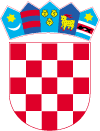 Gradsko vijeće KLASA: URBROJ: 2186/016-03-19-1Lepoglava, Na temelju odredbe članka 22. Statuta Grada Lepoglave („Službeni vjesnik Varaždinske županije“ br. 6/13, 20/13, 33/13-ispravak, 31/14-pročišćeni tekst, 6/18, 24/18), Gradsko vijeće Grada Lepoglave na 15. sjednici održanoj ______godine donosi IZMJENE P R O G R A M APOTREBA U  OBRAZOVANJU ZA 2019. GODINUIZNAD ŠKOLSKOG STANDARDAI.U Programu potreba u obrazovanju za 2019. godinu iznad školskog standarda („Službeni vjesnik Varaždinske županije“ broj 88/18) točka IX. mijenja se i glasi:Stipendiranje studenata                                                                         200.400,00 kunaII.Ove Izmjene Programa  stupaju  na snagu osmog dana od dana objave u „Službenom vjesniku Varaždinske županije“.                                                                            PREDSJEDNIK GRADSKOG VIJEĆA                                                                                            Robert  Dukarić                                                                                                 